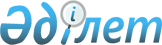 О полномочиях высших органов Содружества Независимых Государств по вопросам обороныСодружество Независимых Государств Соглашение от 20 марта 1992 года



          Государства-участники Содружества, именуемые в дальнейшем 
"Государства-участники",




          руководствуясь принципами временного соглашения о Совете глав 
Государств и Совете глав правительств Содружества Независимых Государств 
от 30 декабря 1991 года,




          признавая необходимость обеспечения безопасности каждого 
государства-участника,




          учитывая заинтересованность в координации деятельности 
государств-участников Содружества по решению вопросов укрепления 
обороноспособности,




          исходя из понимания того, что Объединенные вооруженные силы включают 
стратегические силы, вооруженные силы Государств-участников Содружества по 
решению этих Государств, а также силы общего назначения (кроме вооруженных 
сил Государств, не входящих в Объединенные вооруженные силы),




          согласились о нижеследующем:








                                                          Статья 1




          Высшим органом Содружества по вопросам обороны является Совет глав 
Государств.




          Совет глав правительств осуществляет координацию военно-экономической 
деятельности Содружества.








                                                          Статья 2




          Совет глав Государств:




          вырабатывает и осуществляет военную политику Содружества;




          определяет концепцию коллективной обороны и основные направления 
военного строительства;




          принимает военную доктрину и ядерную стратегию Содружества;




          устанавливает порядок принятия решения на применение ядерного оружия, 
систему мер, исключающую его несанкционированное использование, а также 
порядок осуществления единого контроля над ядерным оружием и другими 
видами оружия массового поражения;




          определяет по представлению глав правительств Содружества объем 
ассигнований и материально-технических ресурсов на оборону и содержание 
Объединенных вооруженных сил Содружества;




          устанавливает состав и структуру Объединенных вооруженных сил 
Содружества, создает главное командование Объединенных вооруженных сил 
Содружества и определяет его полномочия;




          устанавливает порядок прохождения военной службы в Объединенных 
вооруженных силах Содружества;




          рассматривает план развития Объединенных вооруженных сил Содружества, 
мобилизационный план Объединенных вооруженных сил Содружества и план их 
применения в военное время;




          назначает по представлению совета министров обороны (председателей 
комитетов по обороне), в дальнейшем - совет министров обороны, 
главнокомандующего, начальника генерального штаба и заместителей 
главнокомандующего Объединенными вооруженными силами Содружества, а также 
командующего стратегическими силами;




          присваивает воинское звание генерала армии и ему равное;




          принимает решения:




          о вводе военного положения на всей территории Содружества в случае 
агрессии или угрозы ее совершения против Содружества, нескольких 
участвующих в нем Государств либо одного из них, об объявлении войны, на 
ведение военных действий, об отмене военного положения, о прекращении 
состояния войны и о заключении мира;




          о порядке введения в действие нормативных актов военного времени, о 
прекращении их действия;




          об использовании контингентов Объединенных вооруженных сил 
Содружества при необходимости выполнения международных договоров и 
обязательств;




          другие решения по наиболее важным вопросам обороны.




          Решения Совета глав Государств принимаются на основе консенсуса.








                                                          Статья 3




          Совет глав правительств:




          представляет Совету глав Государств проект единого оборонного бюджета 
Содружества;




          разрабатывает совместно с главным командованием Объединенных 
вооруженных сил Содружества согласованную программу развития вооружения и 
военной техники для Объединенных вооруженных сил Содружества на 
соответствующий период, объемы финансирования указанной программы в 
пределах ассигнований на оборону и содержание Объединенных сил Содружества 
и приоритеты выполнения военных заказов;




          устанавливает порядок принятия на вооружение (снабжение, в 
эксплуатацию) вооружения, военной техники и другого военного имущества для 
Объединенных вооруженных сил Содружества, порядок их 
материально-технического обеспечения;




          определяет порядок осуществления научно-исследовательских и 
опытно-конструкторских работ в области обороны, обеспечивает через 
соответствующие органы Независимых Государств оснащение Объединенных 
вооруженных сил Содружества вооружением, военной техникой и другими 
материальными средствами, а также предоставление Объединенным вооруженным 
силам Содружества необходимых услуг;




          согласовывает ежегодные контингенты граждан, подлежащих призыву на 
военную службу в Объединенные вооруженные силы Содружества, а также 
ежегодное количество военно-обученных специалистов, подлежащих подготовке 
и переподготовке;




          разрабатывает мобилизационные планы народного хозяйства, планы 
накопления материальных ресурсов мобилизационного резерва;




          устанавливает задания по подготовке и передаче в Объединенные 
вооруженные силы Содружества средств транспорта, связи, других 
материально-технических средств при объявлении мобилизации и в военное 
время, иные мобилизационные задания;




          принимает решения о создании (сохранении), развитии и порядке 
использования на территории Государств-участников оборонных объектов, 
коммуникаций сетей связи и транспорта в интересах коллективной обороны, а 
также системы управления в Объединенных вооруженных силах Содружества;




          принимает решения по вопросам социальных и правовых гарантий, 
денежного, материального, жилищно-бытового и пенсионного обеспечения 
военнослужащих Объединенных вооруженных сил Содружества, лиц, уволенных с 
военной службы, и их семей, а также семей военнослужащих, погибших 
(умерших) при исполнении служебных обязанностей.








                                                          Статья 4




          Для осуществления координации военного строительства образуется совет 
министров обороны Государств-участников. Для реализации принятых высшими 
органами Содружества решений по вопросам обороны создается главное 
командование Объединенных вооруженных сил Содружества. Положения о совете 
министров обороны и о главном командовании Объединенных вооруженных сил 
Содружества утверждаются Советом глав Государств.








                                                          Статья 5




          Соглашение вступает в силу с момента подписания и распространяется на 
Государства, его подписавшие.




          Совершено в городе Киеве 20 марта 1992 года в одном подлинном 
экземпляре на русском языке. Подлинный экземпляр хранится в архиве 
правительства Республики Беларусь, которое направит Государствам, 
подписавшим настоящее Соглашение, его заверенную копию.
<*>







          *Соглашение подписали представители Армении, Беларуси (с дополнением: 
"Для Республики Беларусь на переходный период - года"), Казахстана (с 
дополнением: "Необходимо в кратчайшее время принять меры по созданию 
эффективной технической меры по контролю и блокировке применения 
ракетно-ядерных средств"), Кыргызстана, Российской Федерации, 
Таджикистана, Узбекистана.








					© 2012. РГП на ПХВ «Институт законодательства и правовой информации Республики Казахстан» Министерства юстиции Республики Казахстан
				